25.03.2020r. wdż kl. VI  Anna MajdaTemat zajęć: Balon złości - Uwaga - nie wytrzymam!Pęknąć ze złości: ćwiczenie z balonem;)Popatrz na ten balon. Czym jest on napełniony?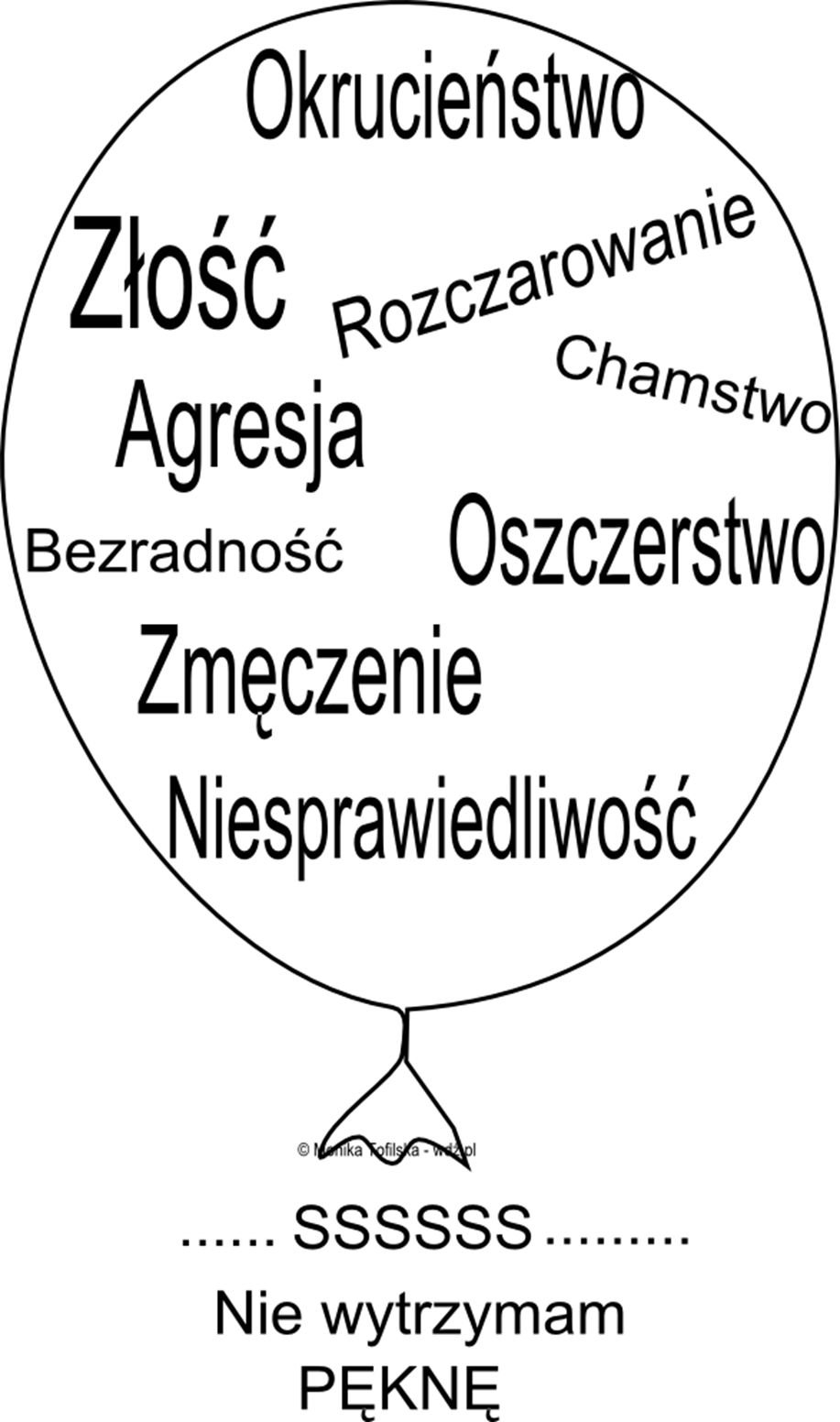 Narysowany balon wypełnij emocjami, sytuacjami, które wywołują złość i frustrację u ciebie.Wylicz kilka sytuacji, gdy się denerwujesz, dokończ zdania:           Nienawidzę gdy………..
           Nie znoszę robić……………..
            Irytuje mnie……………………..